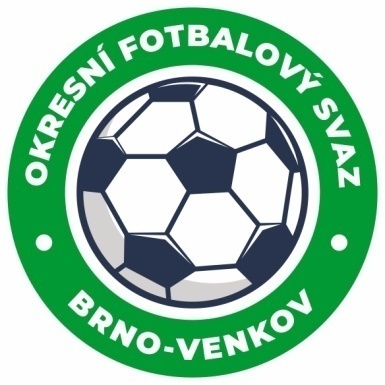 ZÁPIS č. 3 z jednání KOMISE ROZHODČÍCH 
OFS BRNO-VENKOV konané dne 18. 8. 2022Přítomni: Ladislav Kundelius, Jan Oujezdský, Tomáš Koláček, Radek KociánOmluven: Antonín Kříž, Lukáš  RaplíkHosté: Šidliak Jiří, JUDr. Kristýn VladimírMísto konání: sídlo OFS Brno-venkov, ulice Vídeňská 9, Brno1. Došlá poštaÚřední zprávy JmKFS č. 3 a 4Zápis STK č. 4 a 5, DK č. 1Ostatní došlá pošta.2. Rozhodnutí a průběh jednání KRNa KR se dostavil R Lang David, který byl předán do zasedání KR na doporučení STK. Nedostatky v ZoU byly s rozhodčím projednány.Na náhradní seminář rozhodčích se dostavili tito R: Chyla Tomáš, Němec Jaroslav, Suchý Matěj, Hůlka Michal, Landa Karel.Na 3. termín semináře, který se uskuteční 1. 9. 2022 mezi 15:00 a 16:30 v sídle OFS Brno-venkov, se dostaví tito R: Palyuga Andrei, Chudík Miroslav, Hejl Ladislav, Srba Matěj, Lazar Vojtěch, Dolníček Pavel, Borovička Petr.Na KR se dostavili noví rozhodčí Rodina Robert a Keprt Dominik, kteří byli po proškolení přidání na listinu R pro podzimní část SR 2022-23.Rozhodčí, kteří si objednali nová Pravidla fotbalu 2022 a do dnešního dne se pro ně nedostavili, dostaví se na příští zasedání KR 1. 9. 2022 mezi 14:30 a 16:00.KR oznamuje, že XI. rozhodčích sehraje 2 přátelská utkání, a to dne 8. 9. 2022 od 17:30 v Moravských Knínicích a 20. 9. od 16:30 v Kostolišti (Slovensko). Nominace rozhodčích bude upřesněna 1. 9. 2022.KR upozorňuje na povinnost uvádění dohody o laicích – AR do zprávy rozhodčího.KR upozorňuje na povinnost popisu trasy cesty na utkání do zprávy rozhodčího. Cestovné musí být účtováno nejkratším způsobem dle mapy.cz.KR upozorňuje na povinnost důsledné kontroly Řádu pořadatelské služby, který je platný od 1. 7. 2020, nedostatky  sdělit  do  ZOU.Určení termínu turnaje rozhodčích na 20. 11. 2022 ve sportovní hale v IvančícíchJednání KR bylo ukončeno v 18:00 hod.Termín příštího zasedání KR: čtvrtek 1. 9. 2022 od 14:30 v sídle OFS Brno-venkov.V Brně dne 18. 8. 2022Zapsal:							Ověřil:       							          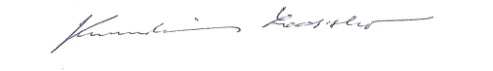 						 		Jan Oujezdský						Ladislav Kundeliussekretář KR OFS Brno-venkov           		předseda KR OFS Brno-venkov